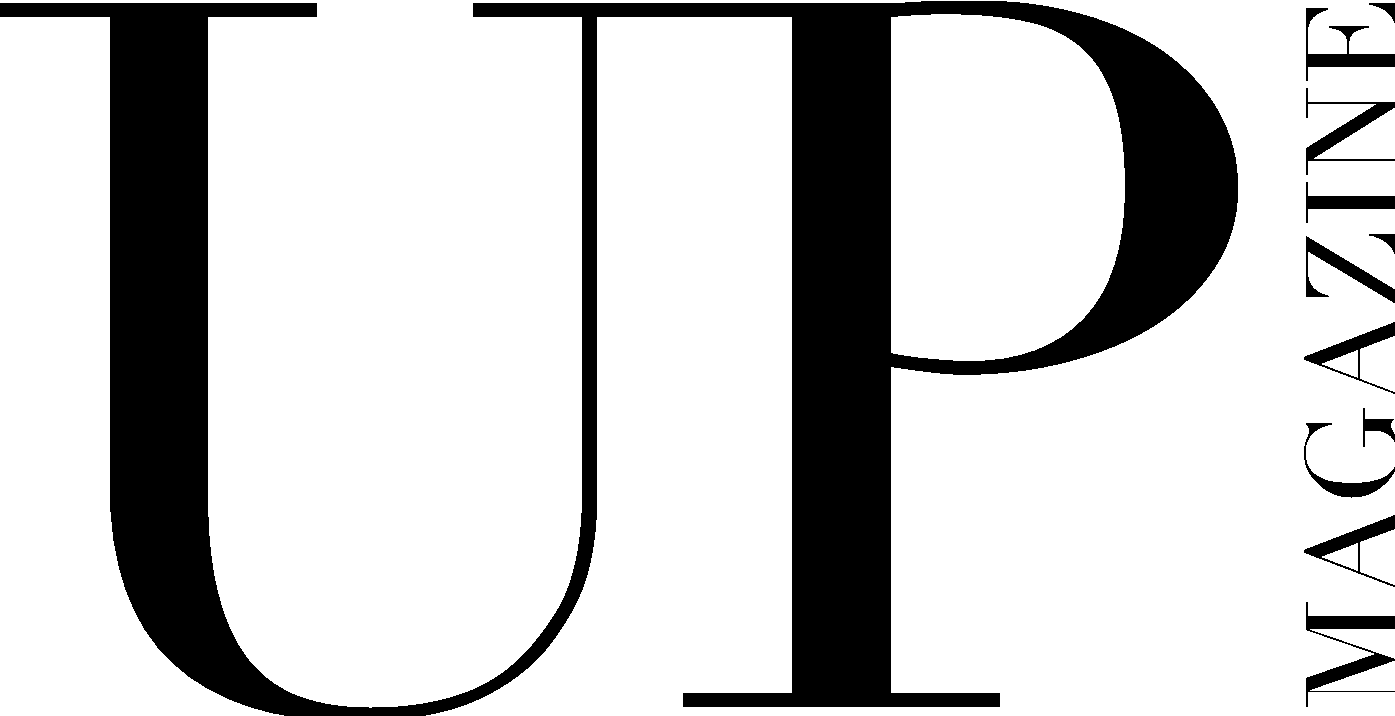 VIDEOGRAPHY TEAM MEMBER APPLICATIONUP Magazine is Miami University’s student-run fashion and lifestyle publication inspiring style and authenticity. UP Magazine is seeking talented, creative, committed, and driven student videographers who are excited to be part of a collaborative and contemporary team.The Videographer of UP Magazine is responsible for the collaboration and production of videos uploaded to the UP Magazine YouTube Channel. These videos include interviews with our executive members behind the issue, behind the scenes of photoshoots, glimpses of our fun release parties, and more. Videographers are expected to communicate and work with each other while shooting, editing, and creating videos in order to extend UP’s audience.Name: 	Email: Year: Phone:Website: Major(s):Minor(s):Current on-campus involvement: How much time can you commit to this position a week?Are you living on campus this semester? Related Experience: What are your strengths and weaknesses?What is your experience with editing programs?Where do you find inspiration?Please link or attach 2-3 examples of your best work: